 JUBILEUSZ 50-LECIA WYDZIAŁU PEDAGOGIKI I PSYCHOLOGII UMCS, 11/12 X 2023.Wydział Pedagogiki i Psychologii UMCS świętuje 50-lecie powstania. Przygotowania do obchodów jubileuszowych rozpoczęły się w minionym roku akademickim i obejmowały szereg okolicznościowych inicjatyw, takich jak konferencje naukowe, publikacje, konkursy i wystawy, otwarcie izby pamięci. Ich zwieńczeniem jest uroczystość Jubileuszu 50-lecia Wydziału, która odbędzie się w dniach 11-12 października 2023 roku. 11 października zaplanowano Dzień Absolwenta, podczas którego odbędą się: spotkanie z Dziekanami poprzednich kadencji, odsłonięcie tablicy pamiątkowej poświęconej śp. prof. Mieczysławowi Łobockiemu, umieszczenie w budynku kapsuły czasu z przesłaniem do przyszłych pokoleń, zwiedzanie nowych obiektów Wydziału, wspólne zdjęcie do pamiątkowej publikacji, prezentacje organizacji studenckich, otwarcie wystawy obrazów twórców naszego Wydziału oraz międzypokoleniowe spotkanie integracyjne animowane przez studentów.12 października będzie miał miejsce Dzień Galowy, w programie którego zaplanowano: mszę   świętą w Parafii Cywilno-Wojskowej PW. Niepokalanego Poczęcia NMP, wizyty na grobach pracowników Wydziału Pedagogiki i Psychologii UMCS przy ul. Lipowej w Lublinie oraz część oficjalną uroczystości (wystąpienia JM Rektora UMCS, Dziekana Wydziału oraz przedstawicieli zaproszonych Instytucji i zaproszonych Gości; odczytanie listów gratulacyjnych, wręczenie odznaczeń, okolicznościowych dyplomów oraz wyróżnień, część artystyczną w wykonaniu studentów i absolwentów Wydziału).Szczegółowy program uroczystości jubileuszowych: 11 października 2023 (środa)
Dzień absolwenta 50-lecia Wydziału Pedagogiki i Psychologii na terenie Kampusu Zachodniego UMCS, ul. Głęboka 43/4513:00 Spotkanie absolwentów, studentów i pracowników w Auli Instytutu Psychologii Wydziału Pedagogiki i Psychologii przy ul. Głębokiej 4513.00. Powitanie Absolwentów – Dziekan Wydziału Pedagogiki i Psychologii wspólnie z Dziekanami poprzednich kadencji13.45 „Okno czasu” – Pamiątkowe zdjęcie uczestników spotkania 50-lecia w przestrzeni nowych obiektów Wydziału Pedagogiki i Psychologii14.00. Odsłonięcie tablicy pamiątkowej poświęconej śp. prof. Mieczysławowi Łobockiemu w budynku przy ul. Głębokiej 43.14.15. Symboliczne umieszczenie w Izbie Pamięci „kapsuły czasu” z przesłaniem do przyszłych organizatorów 100-lecia Wydziału Pedagogiki i Psychologii14.45. Wspólne zwiedzanie nowej siedziby Wydziału, połączone ze stemplowaniem okolicznościowych pocztówek. Pokaz filmów i zdjęć „z kart historii naszego Wydziału” (Aula B). Taneczno-muzyczna podróż w czasie z Animatorami.15.30. Otwarcie wystawy w Galerii Akademickiej – „Artyści 50-lecia” 16.00. Słodka niespodzianka (tort jubileuszowy) „Spotkanie po latach” (pracownicy, absolwenci, studenci) w obiektach dydaktycznych Wydziału przy ul. Głębokiej 43W programie również: Prezentacja Wydziału przygotowana przez RWSS i organizacje studenckie (podcienia budynku, Głęboka 43), połączone z pokazem filmów i zdjęć „z kart historii naszego Wydziału” (Aula B) w godzinach 11.00-16.00.12 października 2023 (czwartek)godz. 8:30 Msza święta z okazji Jubileuszu 50-lecia Wydziału Pedagogiki i Psychologii UMCS w Parafii Cywilno-Wojskowej PW. Niepokalanego Poczęcia NMP, przy Kościele Garnizonowym, Al. Racławickie 20 w Lublinie 
godz. 9:30-12:00 Wizyty na grobach pracowników Wydziału Pedagogiki i Psychologii UMCS
przy ul. Lipowej w Lublinie13:00  Część oficjalna uroczystości, Aula Wydziału Pedagogiki i Psychologii B.002 przy 
ul. Głębokiej 45Wystąpienie JM Rektora UMCS, wystąpienie Dziekana Wydziału, wystąpienia przedstawicieli zaproszonych Instytucji i zaproszonych GościOdczytanie listów gratulacyjnychWręczenie odznaczeń, okolicznościowych dyplomów oraz wyróżnieńCzęść artystyczna w wykonaniu studentów Wydziału Pedagogiki i Psychologii oraz zaproszonych artystówPoczęstunek w budynku przy ul. Głębokiej 43W godzinach 13-15 będą organizowane warsztaty dla studentów naszego Wydziału połączone z pokazem filmów i zdjęć „z kart historii naszego Wydziału” (Aula B) 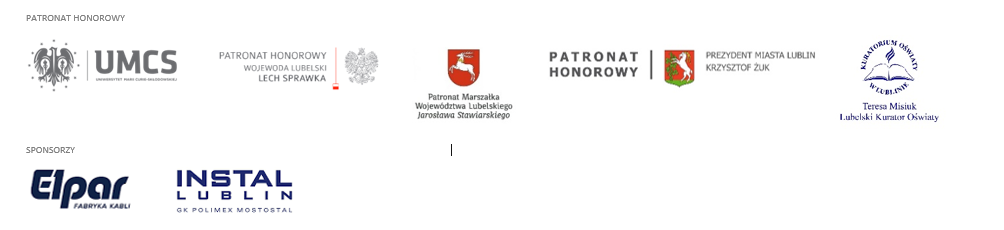 